Work Sheet 4C Adapting to a Brutal Land  Name: _________________________Over 300 species of plants live at Craters despite it being hot and dry in summer and cold and snowy in winter. Each of them is adapted to living in a specific way in their environment. Some live only in cracks and crevices, some only on north sides of cinder cones, and some live in a variety of places. The reason for these differences is related to the plants' tolerance to temperature and available water.  Rate the following three habitat types from 1 to 3, wettest to driest. Then, tell what plants would grow there by writing their corresponding numbers in the appropriate place in the third column.  ___________________________________________________________	Wettest to Driest  	Habitat Types  	Plants Best Suited For Growing There ______________________Boise, Idaho______________________________________________Brazilian Rainforest_________________________________________Mojave Desert_________________________Barrel cactus-a succulent plant armed with spines. Can absorb water quickly and hold it in its fleshy tissue. Doesn't like to freeze. To three feet tall.  Strangler fig-starts out by growing on other tree's high branches to get more sunlight. Grows tendrils to forest floor for nutrients and water and then grows bigger and "strangles" the tree it started growing on. Likes warm, wet places.  Ponderosa pine-grows in soil moist from melting snow. Needles evaporate little water in dry summers.  Walking palm-huge dark green leaves for collecting sunlight at the bottom of a dark forest. The entire tree can move side to side over several years to find more light.  Black cottonwood-grows quickly along rivers in warm summer, but loses its leaves before the arrival of very cold winter.  Smoke tree-tiny light-gray leaves are resistant to drying out in wind. Has long root system to get water deep in the ground.  Rate the following Craters habitat types from 1 to 5, wettest to driest. Then read through the plant descriptions and place them in the appropriate habitat type(s). Things are not black and white in nature; most plants can be found in more than one habitat type. Hint: You must know why it matters to a plant whether it lives on the north or south side of a mountain? Which side is drier and why? Wettest to 	                 Craters of the Moon Habitat Types 	          Plants Best Driest or 	                                                               	        Suited for Coolest to  Hottest  		         Growing There ________________North sides of cinder cones with deep soils_______________________________________Surface of smooth, flat lava flows_____________________________________________South sides of cinder cones with little soil_______________________________________Caves with light shining in and thawing ice_____________________________________Cracks and crevices of a lava flow___________________________Sagebrush - large leaves in spring and small leaves in summer help it to row in full sun. Likes good soil but not shade. Dwarf buckwheat - many small hairs on the surface of its leaves help keep it from losing water because it lives in hot country where its long roots find rare water. A very small plant. Ferns – require shade and protection from drying winds.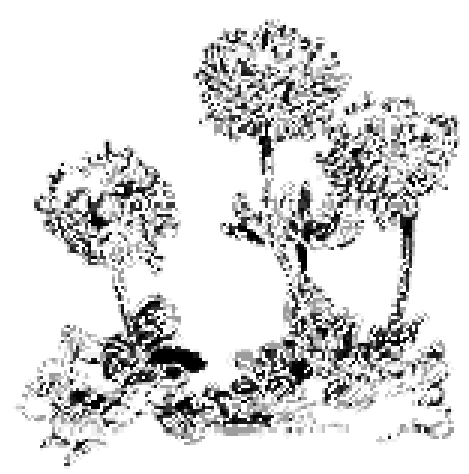 Dwarf Buckwheat  Douglas fir - grows best in cool, moist mountains in good soil. Doesn't like full sun or growing by itself.  Moss - grows in the coolest, wettest places, never in full sun.  Syringa - drought tolerant plant that grows in small, sheltered areas in lava flows. 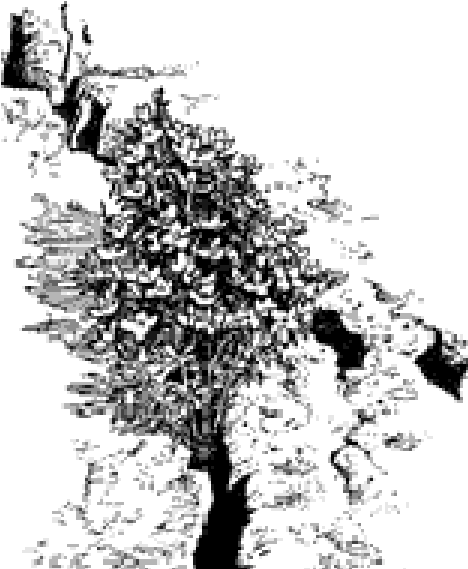 Syringa 7. Limber pine - requires soil but can survive heat, wind, and lack of rain better than most pines.  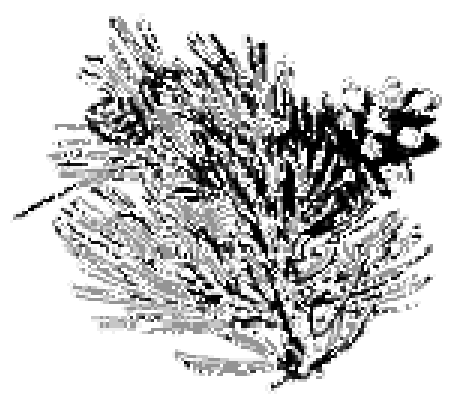 Limber Pine  8. Dwarf monkey flower - it grows up, produces seeds, and dies in three weeks during the spring. It survives only as seeds during summer and winter. Grows in full sun where few other planes can.  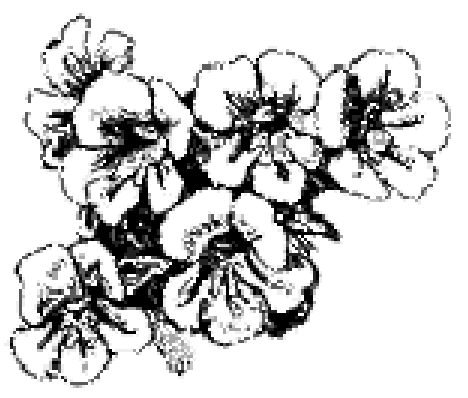 Dwarf Monkey Flower Gland cinquefoil - tougher than syringa, but still requires a crack or small pocket of soil to sink its roots.  Lichens - live almost everywhere, even where practically nothing else can. They're black, yellow, green, gold, or orange and live on rocks and trees.  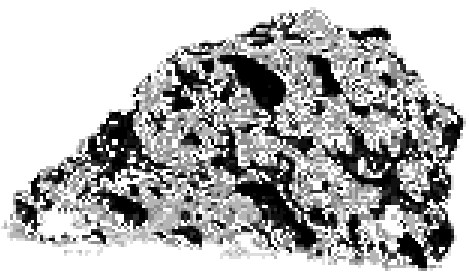 Lichens  11. Quaking aspen - a mountain tree whose broad leaves cannot tolerate heat and wind. Needs deep soils, shade, and moisture. Seldom grows alone. Procedure: Adaptation Artistry (adapted from Project WILD) Now that the students are adaptation experts with real life plant examples, let them use their imaginations to create their own well-adapted animals. They can draw them or use clay, construction paper, pipe cleaners, etc.  The students should be able to answer the following about their species:  What is its habitat and how is their species well adapted to it?  What does their animal eat; how does it get its food?  How does it move?  What is the animal's sex?  What is the name of the species?  Their creation should be well-adapted to all the devious environmental constraints they will hopefully create for it.  As an example, one student made a "flapper." Flappers live on school cafeteria floors where they forage on food waste. They are camouflaged to look exactly like a pancake. When no one is looking they scoot across the floor to find more food or leave before the janitor comes. Unfortunately, in schools where students are learning to waste less food, flappers are becoming endangered. 